GRIN-Global Server InstallationUsing the GG Updater Program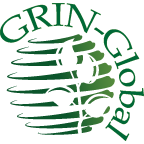 Revision DateMarch 2, 2020OverviewIn early 2018, the GRIN-Global server components installation process was significantly changed:The GG server installer was improved to work on Windows operating systems greater than Windows 7 and SQL Server versions greater than SQL Server 2008It is now possible with the GG Updater to upgrade an existing GRIN-Global database server with a new GG software environment without overlaying the existing curatorial data in the database This document contains instructions for both a new installation of GRIN-Global server software (see Directions for a New GG Installation) and for the updating of the GG database environment from an older to a newer GG software version (refer to Updating the GG Database Environment).The multi-purpose Installer/Updater:
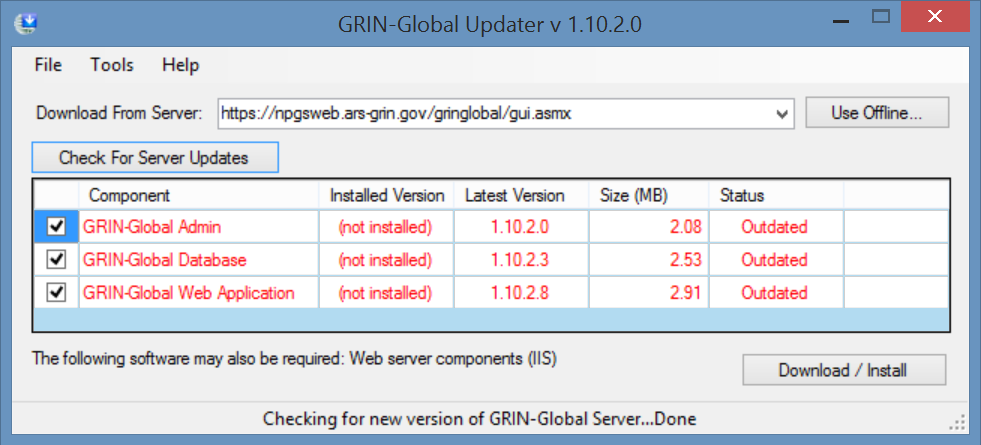 Appendix B  contains this document’s revision notes.ContentsOverview	1Directions for a New GG Installation	3Install SQL Server (and SSMS)	3Basic Install	3Set the security to SQL Server and Windows authentication mode	3Custom Install	5Install .Net 4.6 (or higher)	5Install Internet Application Server (IIS)	6GRIN-Global Updater Download and Install	8Security Note Regarding gg_search and gg_user	9Updating the GG Database Environment	10Main Steps to Update the GG Environment	11Step 1.  Back up your database before attempting an upgrade	11Step 2.  Uninstall the previous GRIN-Global database software	11Step 3.  Update the GRIN-Global Updater to 1.10.2.0	12Step 4.  Update the GG Database Software	13Appendix A	18Adding Missing gg_search and gg_user Accounts	18Changing gg_search and gg_user Passwords	18Appendix B:  Document Revision Notes	19– March 2, 2020	19– May 2, 2018	19– April 11, 2018	19Directions for a New GG InstallationTo install a new GRIN-Global database and web server application follow the following steps.Install:SQL Server (and SSMS)	.Net 4.6.2 (or higher)IIS (Microsoft Internet Information Services Web Server)GRIN-Global UpdaterInstall SQL Server (and SSMS)Install a version of Microsoft SQL Server and SQL Server Management Studio (SSMS). See the SQL Server home page for what version is applicable to your system:https://www.microsoft.com/en-us/sql-server/sql-server-2017If your database is less than 10GB you can use the free SQL Server Express version under the downloads option.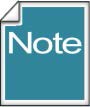 the installation of SQL Server can require an initial reboot and second install attempt. For ease of installation, use the Basic install. When the installation completes, select the Install SSMS button to install SQL Server Management Studio (SSMS).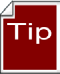 Basic InstallIf you chose the Basic install, you must use SSMS to set the login authentication mode and enable the sa account.Set the security to SQL Server and Windows authentication modeIn SSMS, right click on the instance, select Properties. Under Security, select the option for SQL Server and Windows authentication mode.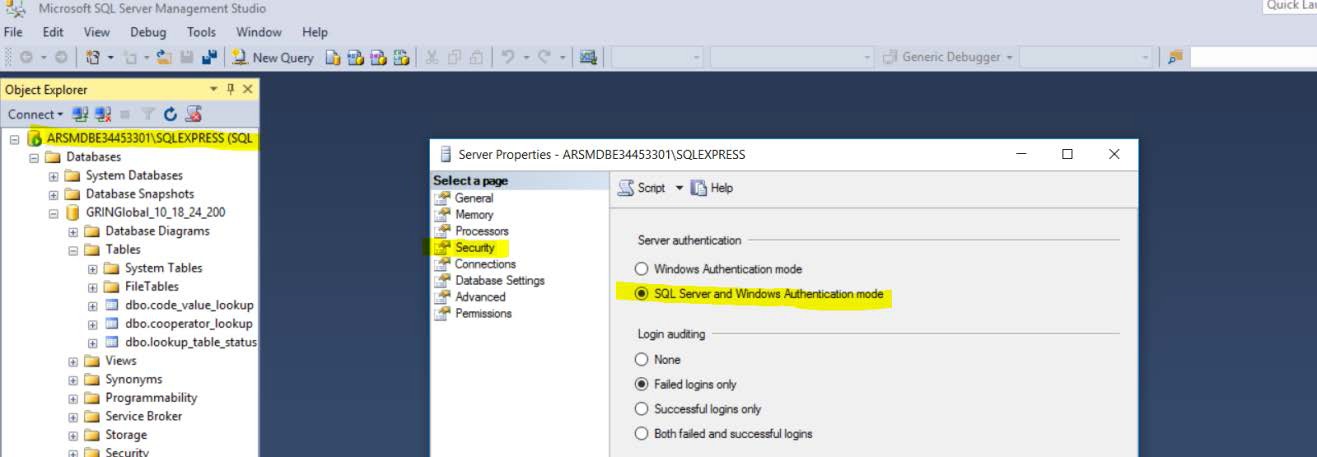 Enable the sa account and set the password (needed later for the GRIN-Global install)
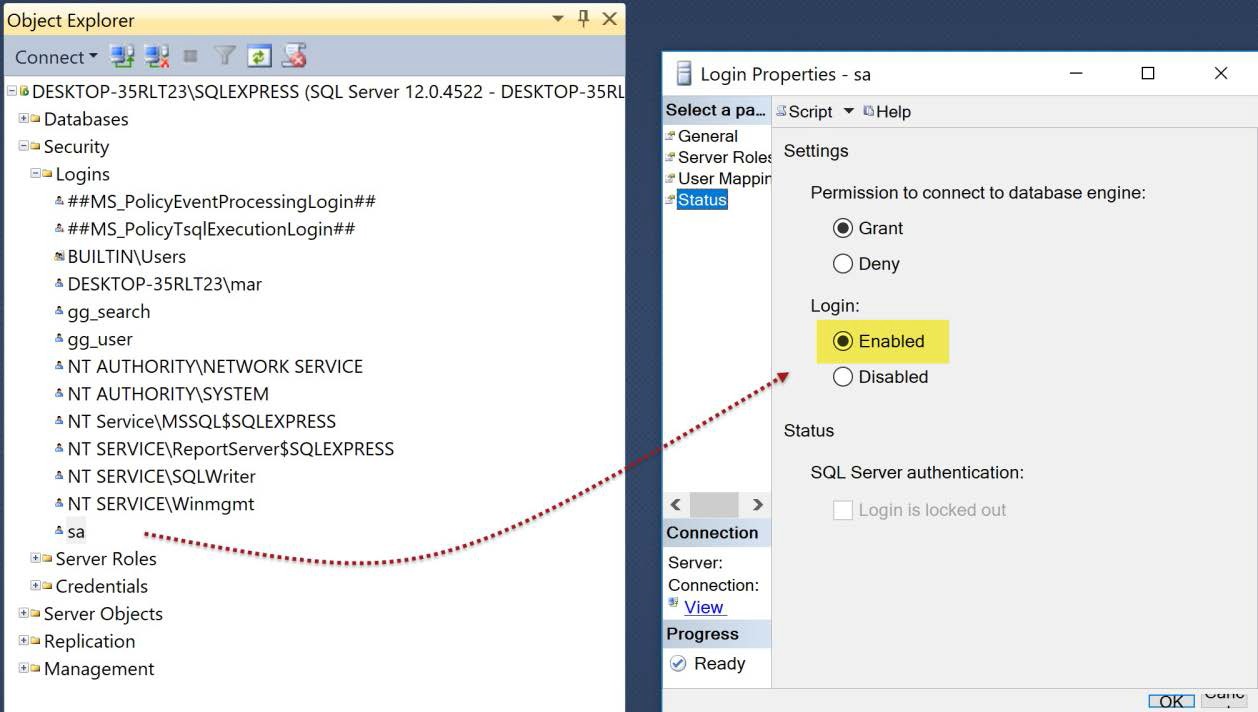 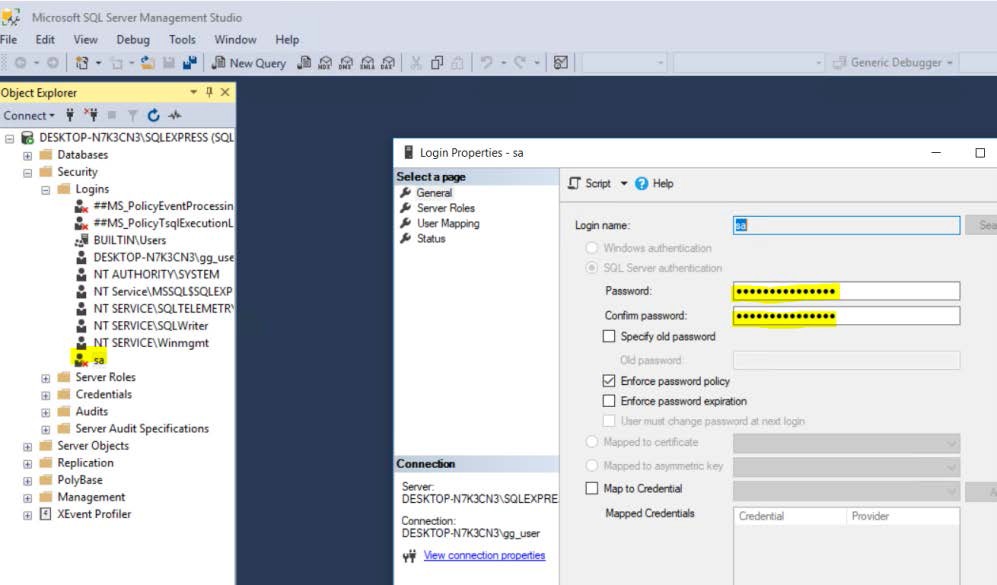 You must restart SQL Server for these changes to take place. This can be done by restarting the service or simply rebooting the computer.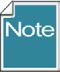 Custom InstallIf you selected the Custom install, you can set these features during the installation, but the overall installation is more complicated.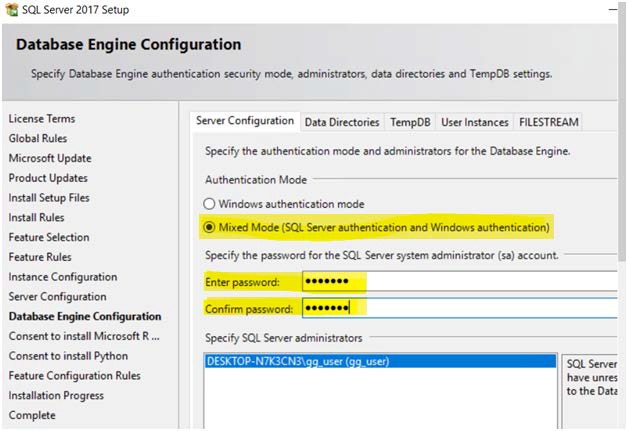 Install .Net 4.6 (or higher)Manually install .Net 4.6  if it is not already installed:  https://www.microsoft.com/en-us/download/details.aspx?id=53345Install Internet Application Server (IIS)Install Internet Application Server (IIS) if not already installed. By default, it is not installed.  (You can also type inetmgr at the Start-->Run prompt to determine the version level.)Install IIS through the Windows’ Add Roles and Features option.  Select Turn Windows Features on or off: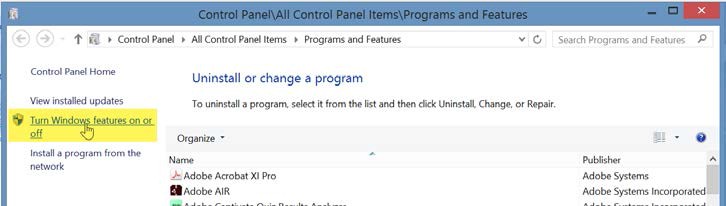 Several sub items under IIS (Internet Information Services) need to be installed with IIS. If the base IIS was previously installed, ensure the extra options as shown below are selected (in newer versions of Windows 10 the choice may be .NET 4.7)Windows 10:
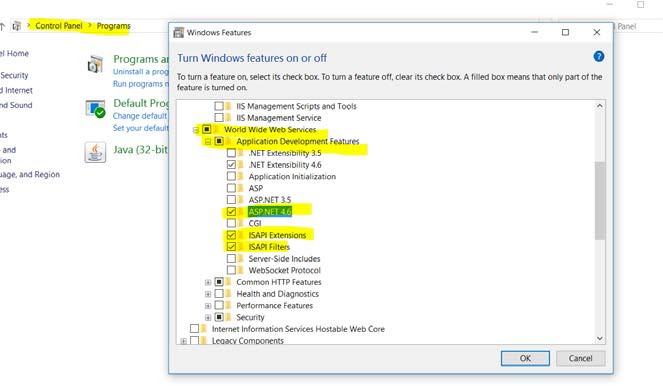 Server2016:
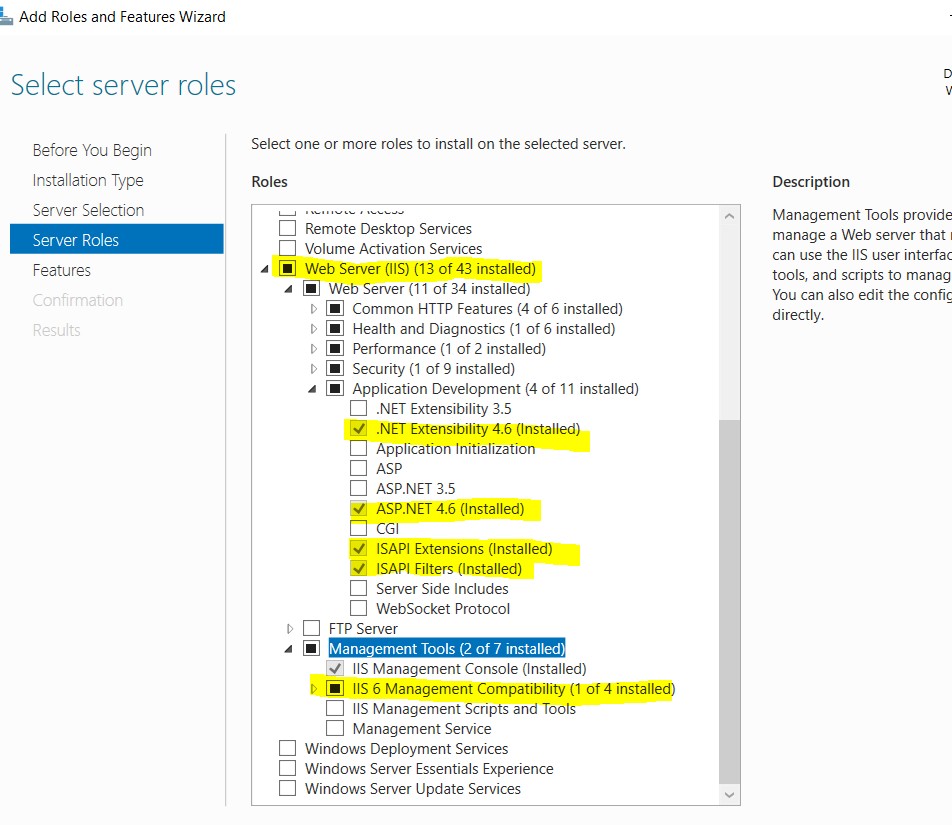 GRIN-Global Updater Download and InstallDownload and save the two Updater Tool Setup files:https://npgsweb.ars-grin.gov/gringlobal/uploads/installers/latest/GrinGlobal_Updater_Setup.msihttps://npgsweb.ars-grin.gov/gringlobal/uploads/installers/latest/GrinGlobal_Updater_Setup.exeRun the .exe file [to install the GG Updater Tool]Start the GG Updater.  Point it at https://npgsweb.ars-grin.gov. In this is a new GG install, all components should be selected for installation.  (Shown below the Admin and Web Application components were previously selected. It is apparent because the rightmost cells provide the Uninstall option.) The following directions are optional, but recommended, for downloading the Taxonomy and Geography tables. 

Select the GRIN-Global Database checkbox.Press and hold the Ctrl + Shift keys before clicking the Download/Install button.  (If you do not want to load the Taxonomy and Geography data, skip the Ctrl + Shift technique. )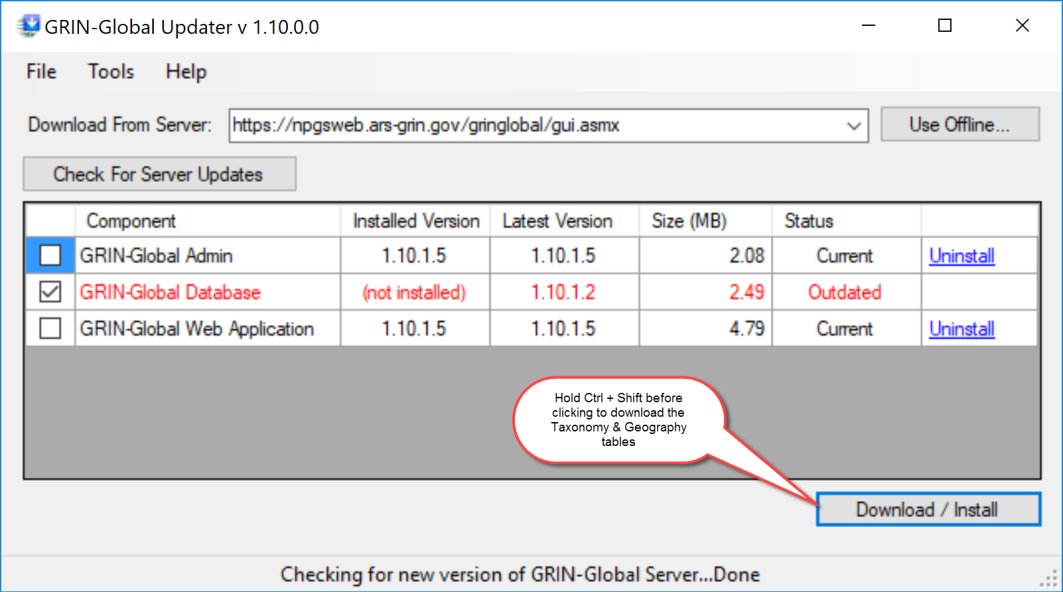 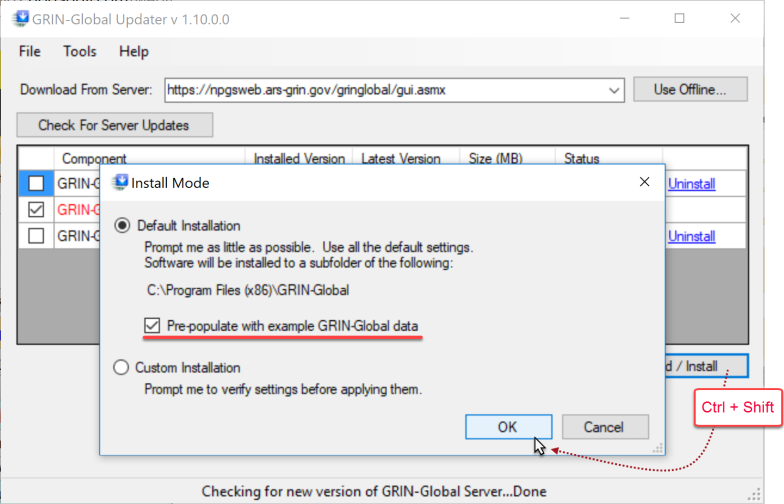 At this point you should be able to test a connection to the database from the computer it was installed on via the Public Website at http://localhost/gringlobal/search.aspx.Connections from other computers need to use either the server’s IP address or host name.
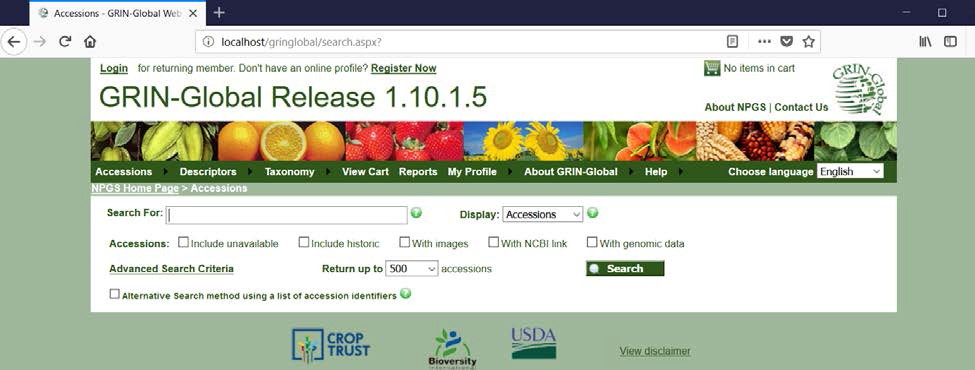 Security Note Regarding gg_search and gg_userThe Public Web Site uses 2 SQL Server logins, gg_search and gg_user.Change the passwords for these two accounts in SSMS.Edit  C:\inetpub\wwwroot\gringlobal\Web.config  to coordinate the new passwords you just changed: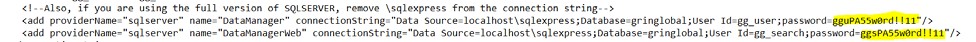 To launch the Curator Tool or Admin Tool, refer to their respective documentation.Updating the GG Database Environment  (Leaving the Existing GRIN-Global Database Intact)The GG database Updater, beginning with the 1.10.2 GRIN-Global server release, can upgrade any GG installation from version 1.9.1 and later. Using this tool, you can upgrade to a new version of GRIN-Global and keep the GRIN-Global database intact that had been running.  You can update the Taxonomy portion of the GG database to include any new entries supplied by the USDA while keeping your organization’s taxonomy records if you have any in your current database.  Geography can also be updated.Note that none of these update processes delete any records (except maybe dataview fields). More importantly, local records are not deleted.When the Updater detects an existing GG database, it will be able to update the GG environment (schema changes, dataviews, language tables, and triggers) without deleting the existing data in the database. Main Steps to Update the GG EnvironmentFour Main Steps1.	Back up your database before attempting an upgrade (for safety reasons – see below)2.	Uninstall the previous database software3.	Update the GRIN-Global Updater to 1.10.2.0 (optional)4.	Update the GG Database softwareStep 1.  Back up your database before attempting an upgradeUse Microsoft SQL Server Management Studio to backup your database.Step 2.  Uninstall the previous GRIN-Global database softwareThe previous database software needs to be removed before using the new version. You can delete the database software without deleting your existing database by using either Windows Control Panel or the GRIN-Global Updater. In either case, when the connection information window prompts for the sa password, do not supply the password, but instead click the “Skip Database Actions” button. This prevents your existing database (data) from being removed when the GG database software is removed.

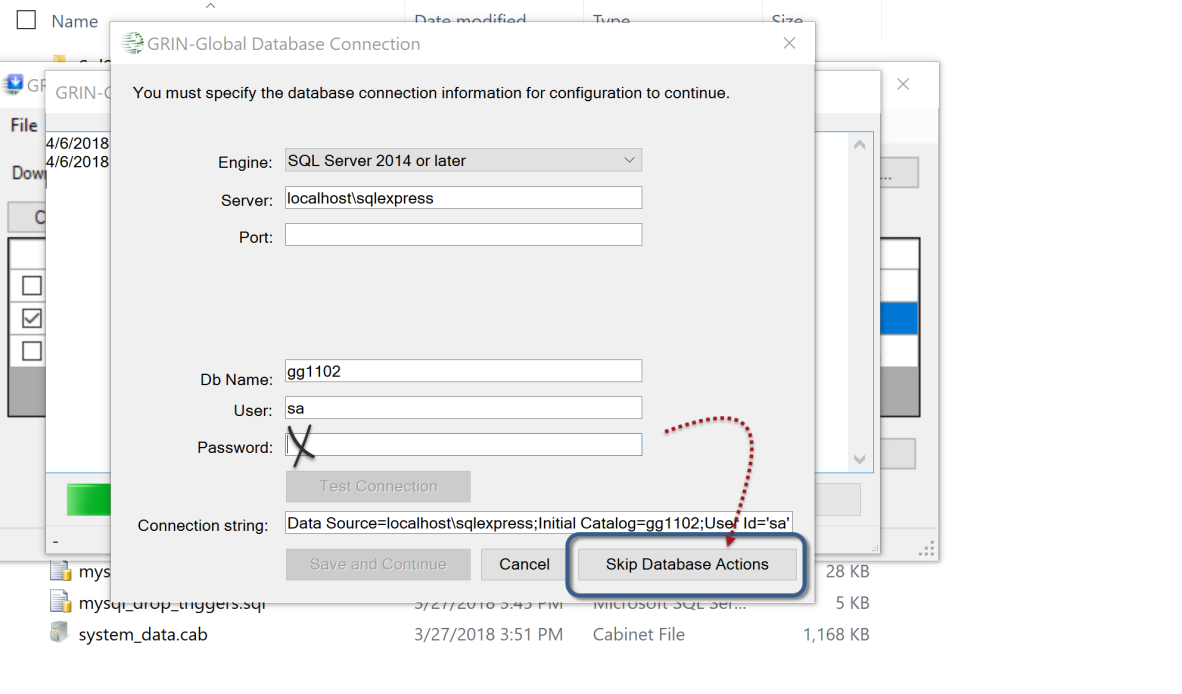 To remove the gg Database software, either use the:Windows Control Panel; uninstall “GRIN-Global Database”GRIN-Global Updater, click on the Database component’s Uninstall link: 
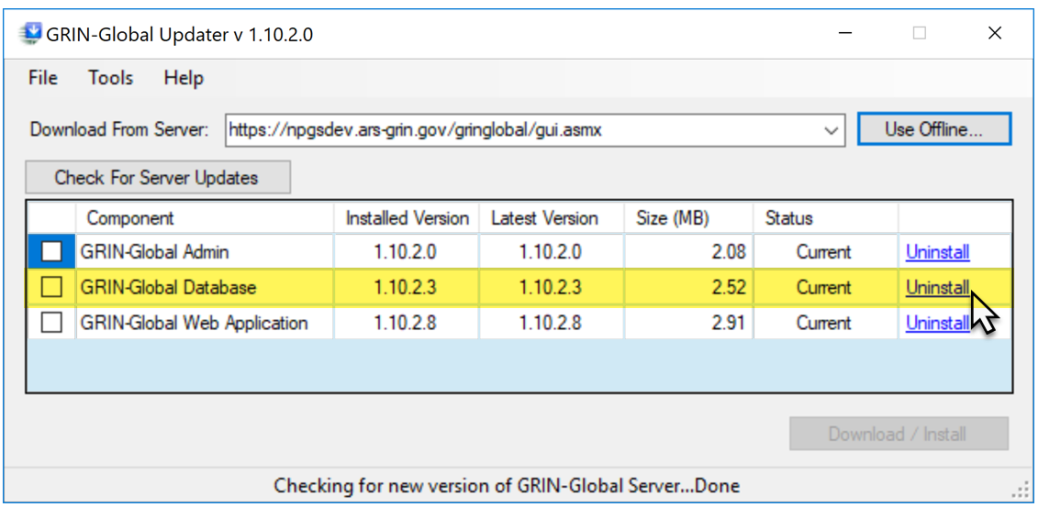 Step 3.  Update the GRIN-Global Updater to 1.10.2.0This is an optional step that allows you to specify a database name other than “gringlobal” during installation or upgrade. (This can be useful for test runs.)  Direct the GRIN-Global Updater at https://npgsweb.ars-grin.gov/gringlobal/gui.asmx   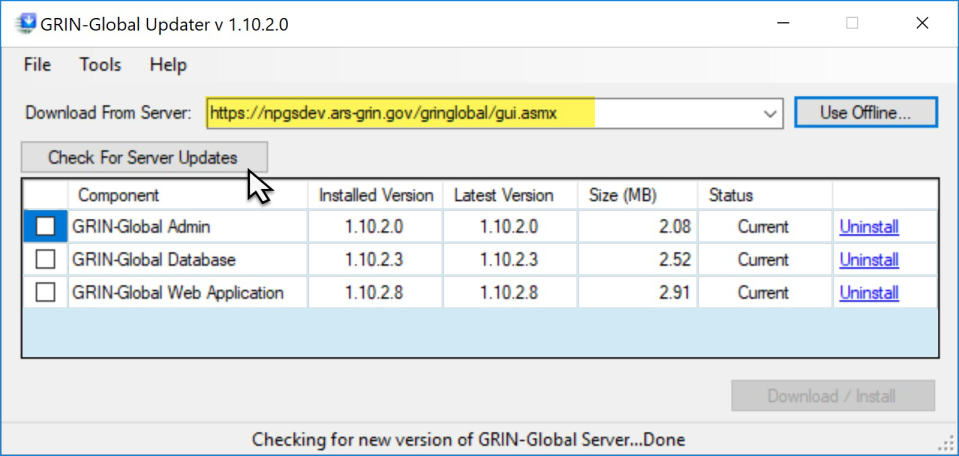 Click the Check for Server Updates button; the three components should be listed.  At some point while using the Updater, you may be prompted about updating the Updater.  If it doesn’t prompt, try closing the Updater and then try connecting a second time.  (Notice the Updater’s version is displayed in its Title Bar.)(Image below shows the latest versions as of 2020, March 2.)

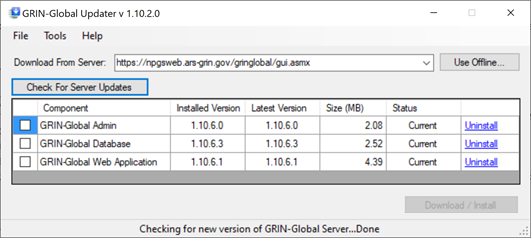 Step 4.  Update the GG Database SoftwareUse the GRIN-Global Updater 1.10.2  with Download From Server set to
https://npgsweb.ars-grin.gov/gringlobal/gui.asmx Ideally you have removed the database software as discussed previously in step 2. There should be no installed version of the GRIN-Global Database component*, if there is, perform step 2. 

* Although the component is labeled “GRIN-Global Database,” remember that it is the database environment  (including schema changes, dataviews, language tables, and triggers) 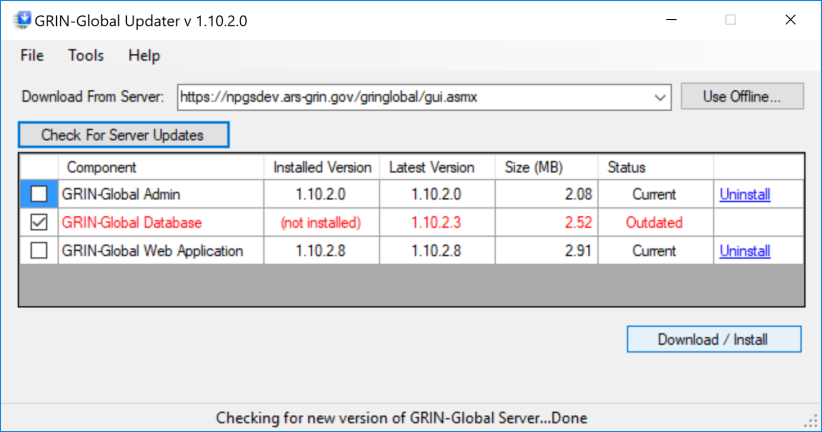 Category “table and field information (st, stf, stfl)” covers tables:"sys_table", "sys_table_field", "sys_lang", "sys_table_field_lang"Category "dataviews" covers tables: "sys_dataview", "sys_dataview_lang", "sys_dataview_field", "sys_dataview_field_lang", "sys_dataview_param", "sys_dataview_sql"Category "datatriggers" covers tables: "sys_datatrigger", "sys_datatrigger_lang"Category "trigger" covers tables: "code_value", "code_value_lang"Category "geography" covers tables: "geography", "region", "geography_region_map", "site"Category "taxonomy" covers tables: "taxonomy_family", "taxonomy_genus", "taxonomy_species"Category "taxonomy detail" covers tables: "taxonomy_alt_family_map", "taxonomy_author", "taxonomy_noxious", "literature", "citation", "taxonomy_common_name", "taxonomy_geography_map", "taxonomy_use"Check only the GRIN-Global Database component and click the Download / Install button. After supplying the database sa password on the connection page, click Test Connection and then Save and Continue. Select Custom Installation
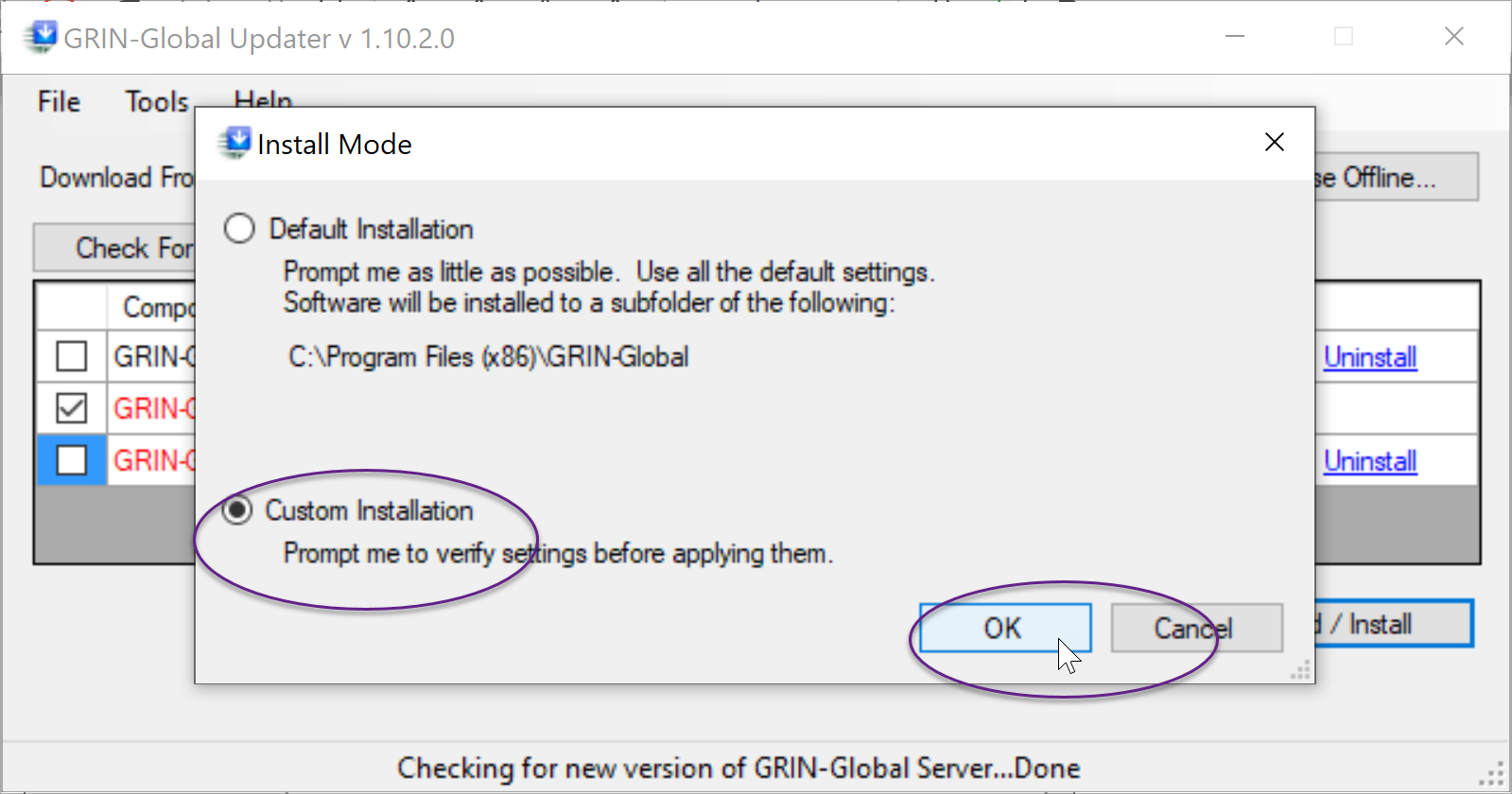 Select Next several times:
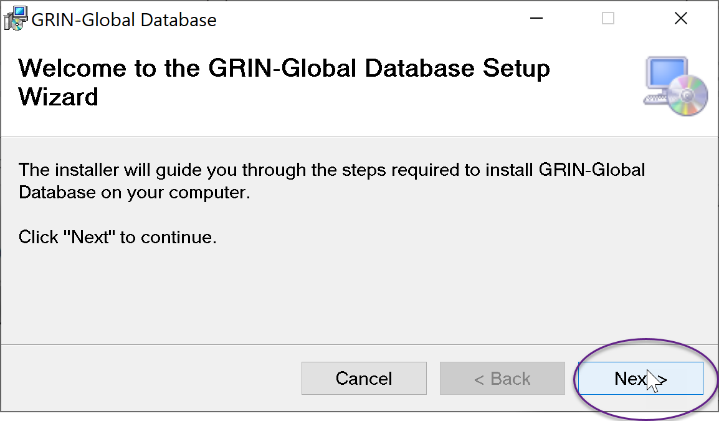 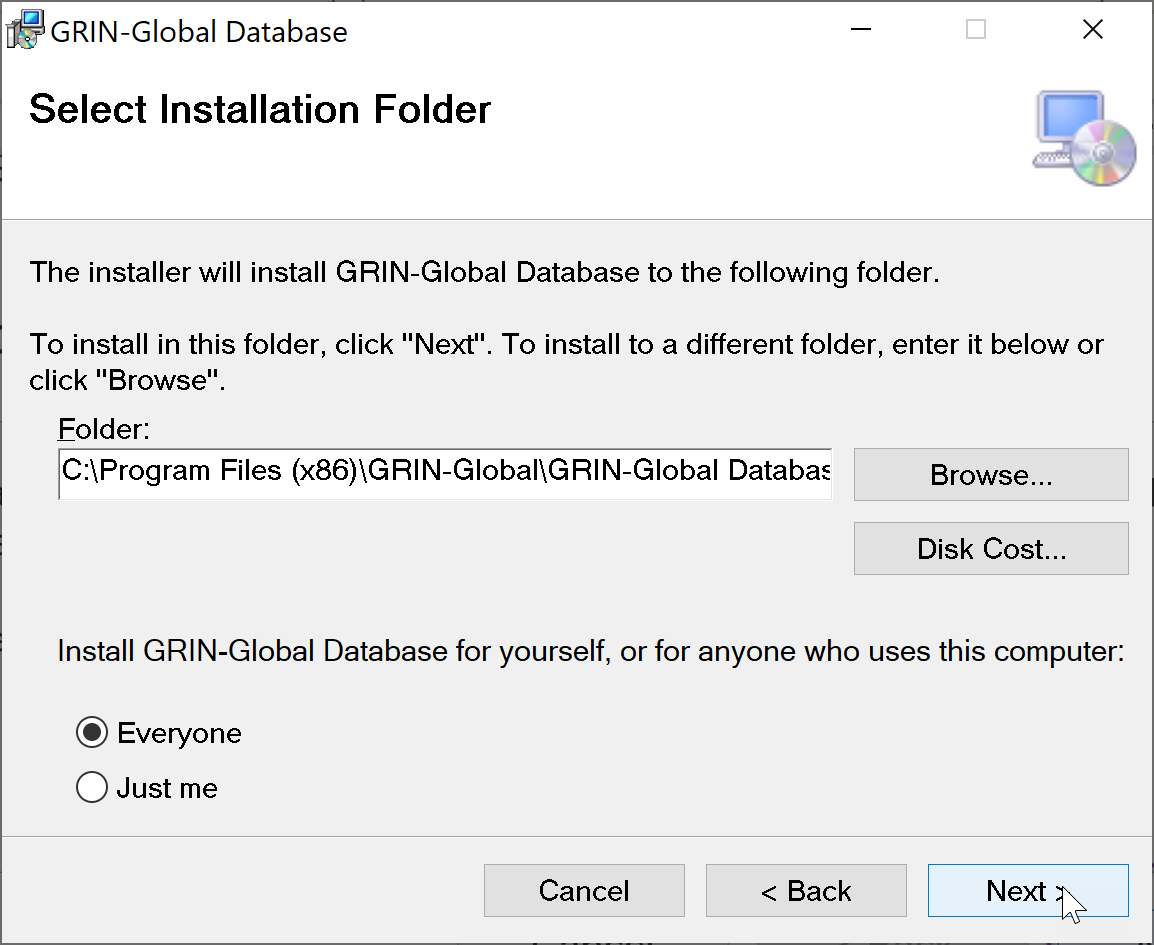 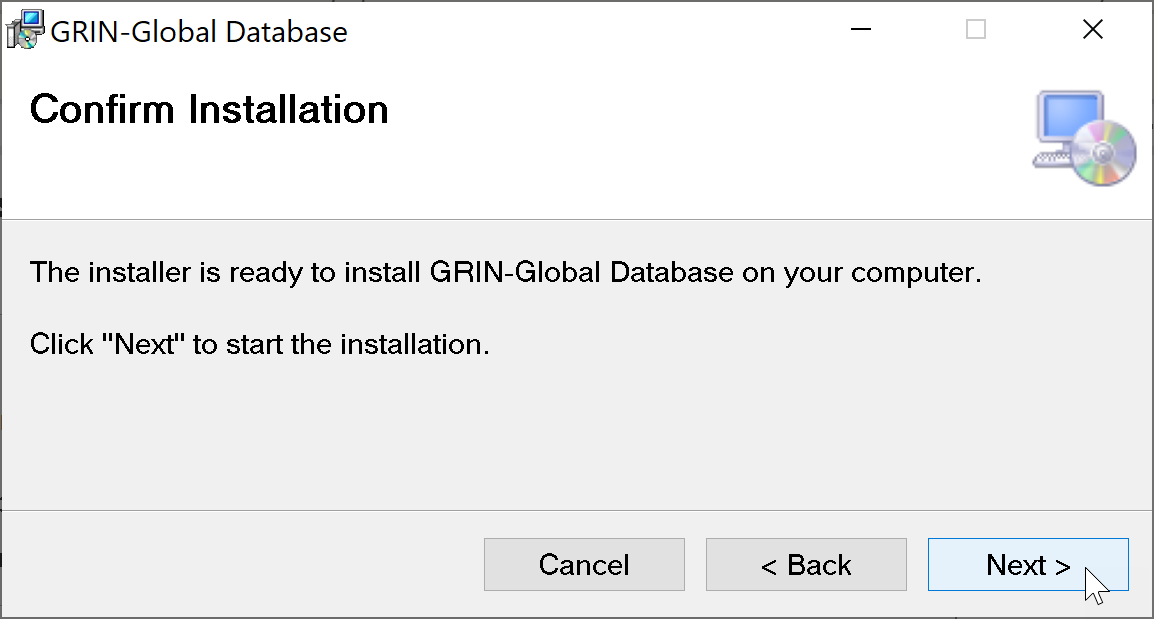 The following screen is a little misleading. The only optional data currently is Taxonomy. The other check boxes presently do not affect anything:
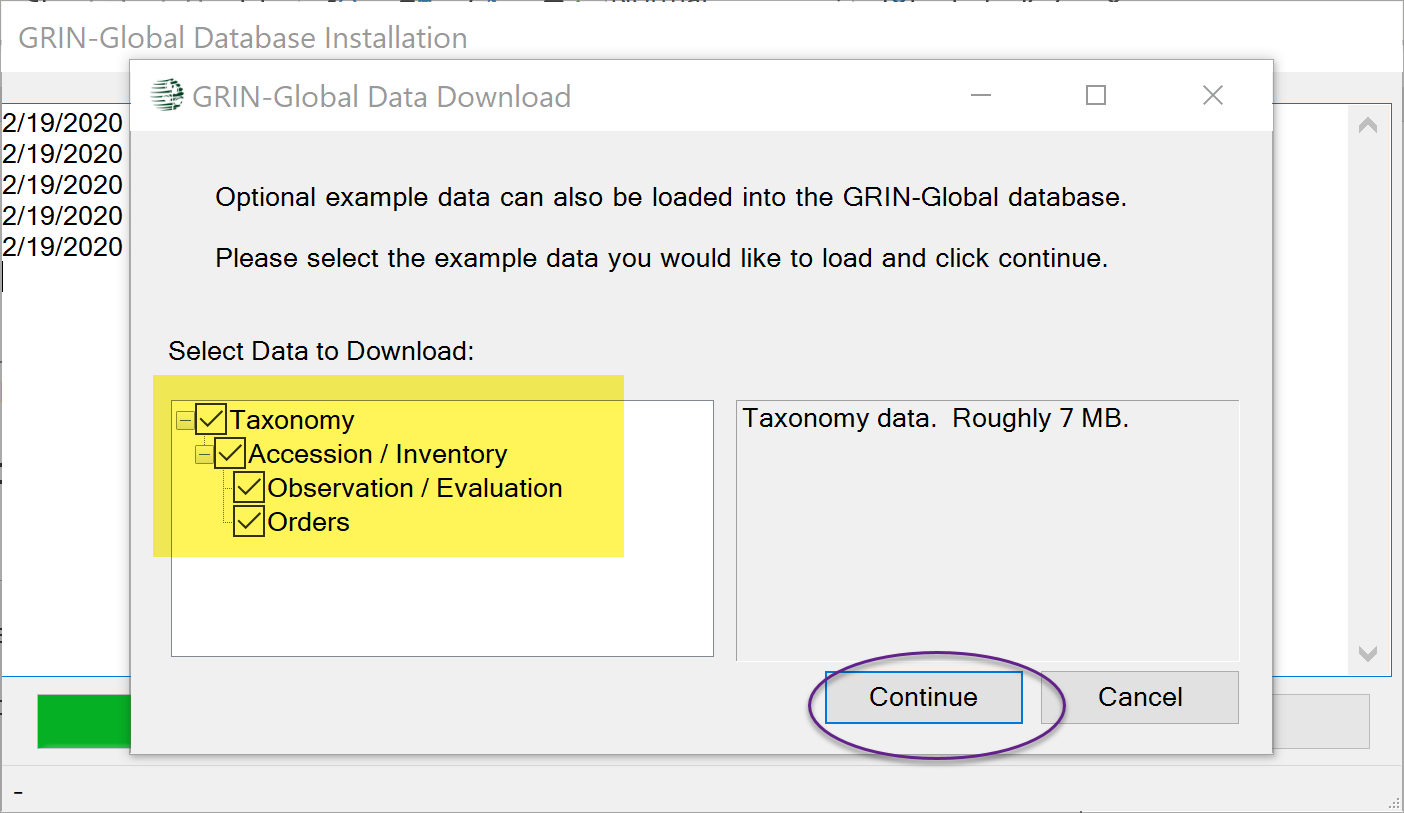 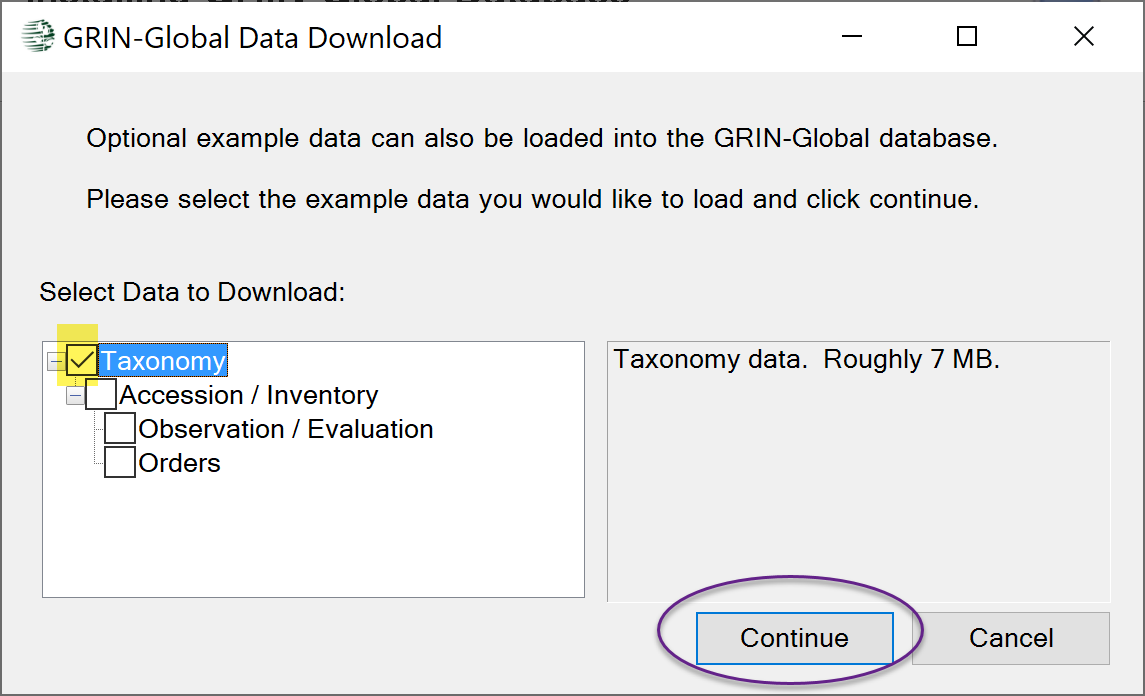 During this process, your existing database (environment) should be detected.  You will be prompted to upgrade it: 
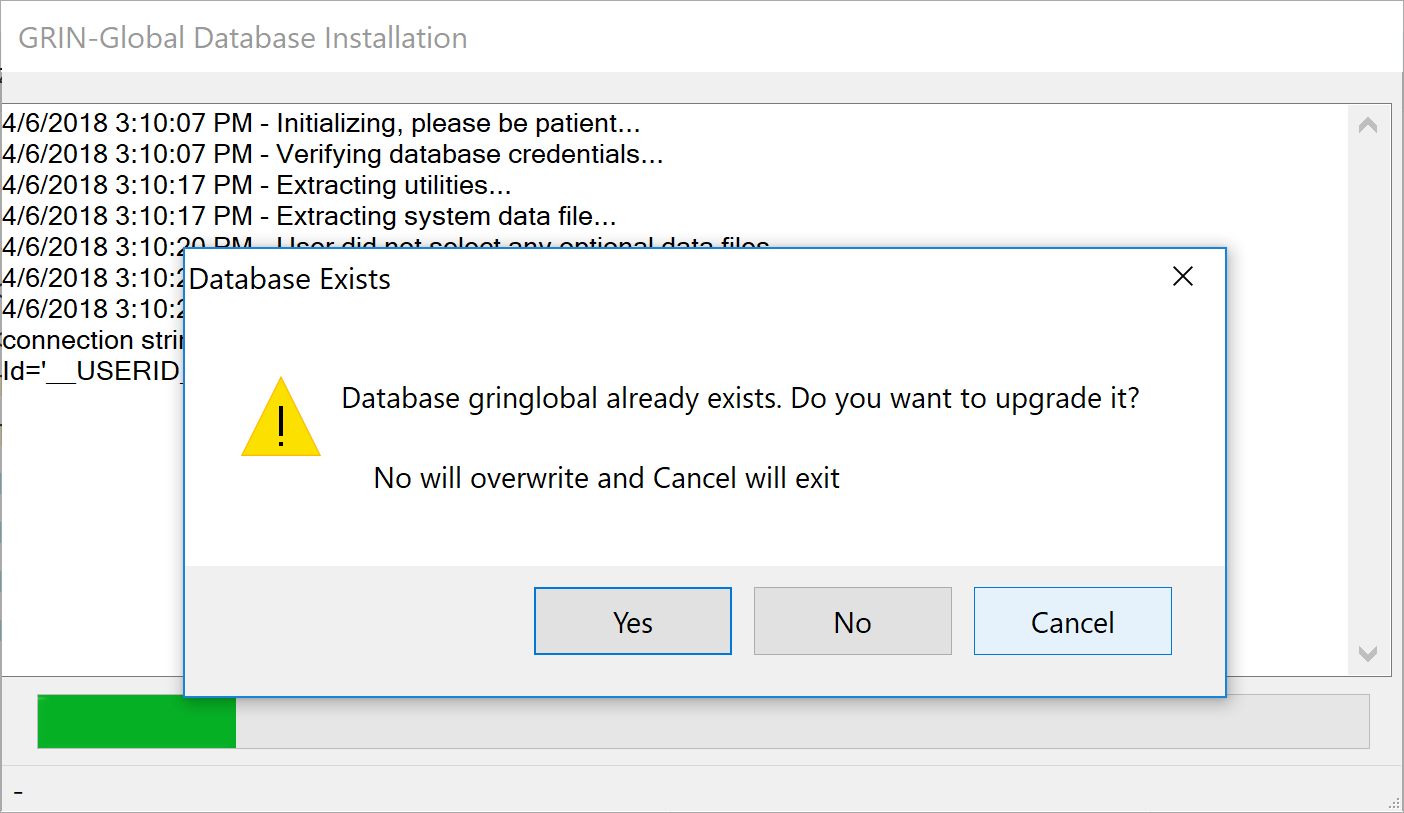 If you select Yes, it will then display the prompt “Do you want to automatically apply all upgrade scripts and data?  No will prompt for each step"
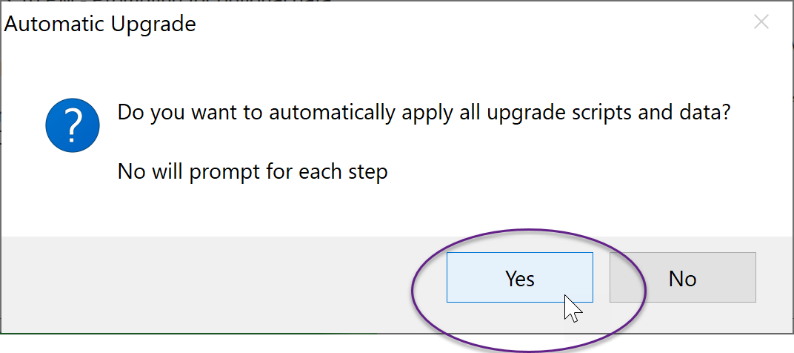 Answering…Yes  - allows the process to automatically apply any relevant upgrades. No - means you will then be prompted about each step it will take.  This may be as many as a dozen steps or more in some cases, but for a recent version database there may be half as many. (This allows you to decide whether to apply scripts and upgrade data, in case there is a reason you want to avoid one or the other, in whole, or in part.)An example of a prompt when you answer No to the ““Do you want to automatically apply all upgrade scripts and data?...”:

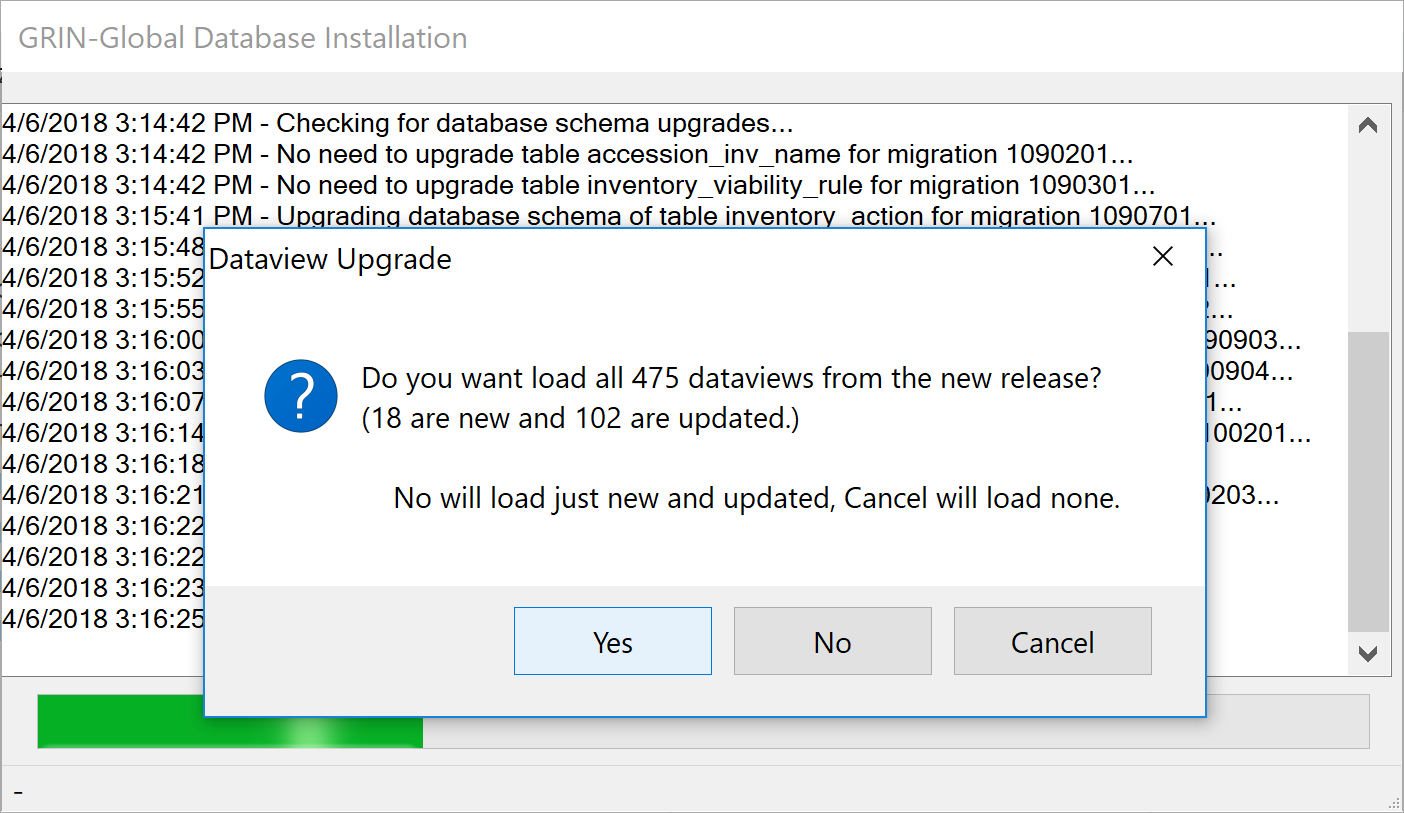 Appendix AAdding Missing gg_search and gg_user AccountsUse the following SQL to create any missing accounts needed by the current version:USE gringlobal    -- change database name if desiredGO-- If LOGIN accounts don't exist create new ones...IF NOT EXISTS (SELECT loginname FROM master.dbo.syslogins WHERE name = 'gg_search') CREATE LOGIN gg_search WITH PASSWORD='ggsPA55w0rd!!11'IF NOT EXISTS (SELECT loginname FROM master.dbo.syslogins WHERE name = 'gg_user') CREATE LOGIN gg_user WITH PASSWORD='gguPA55w0rd!!11'-- If database USER account don't exist create new ones with correct privileges to the databaseIF NOT EXISTS (SELECT * FROM sys.database_principals WHERE name = 'gg_search') CREATE USER gg_search FOR LOGIN gg_searchEXEC sp_addrolemember 'db_datareader', 'gg_search'IF NOT EXISTS (SELECT * FROM sys.database_principals WHERE name = 'gg_user') CREATE USER gg_user FOR LOGIN gg_userEXEC sp_addrolemember 'db_datareader', 'gg_user'EXEC sp_addrolemember 'db_datawriter', 'gg_user'____________Changing gg_search and gg_user PasswordsThe Public Web Site uses 2 SQL Server logins, gg_search and gg_user.Change the passwords for these two accounts in SSMS.Edit  C:\inetpub\wwwroot\gringlobal\Web.config  to coordinate the new passwords you just changed:Appendix B:  Document Revision Notes– March 2, 2020added more installation screens and supplementary text – May 2, 2018added reference and link to Appendix A re the two gg_ accounts– April 11, 2018combined two documents 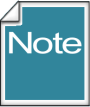 4.6 is the minimum version now required for the current GG software. Microsoft is now providing 4.7.1 as of April 11, 2018.   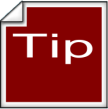 If you are unsure if .Net 4.6 is installed or not, try installing it.  It will either install itself or indicate that it has been previously installed. (You can also type regedit at the Start-->Run prompt to determine the version level.)Download the Taxonomy and Geography data that was copied from the U.S. GRIN system.   This option is highly recommended.If these two accounts are not in the database, add them. See the section “Adding Missing gg_search and gg_user Accounts” in Appendix A.  The GRIN-Global Updater window looks similar to the following:   


The three server components can be installed separately.  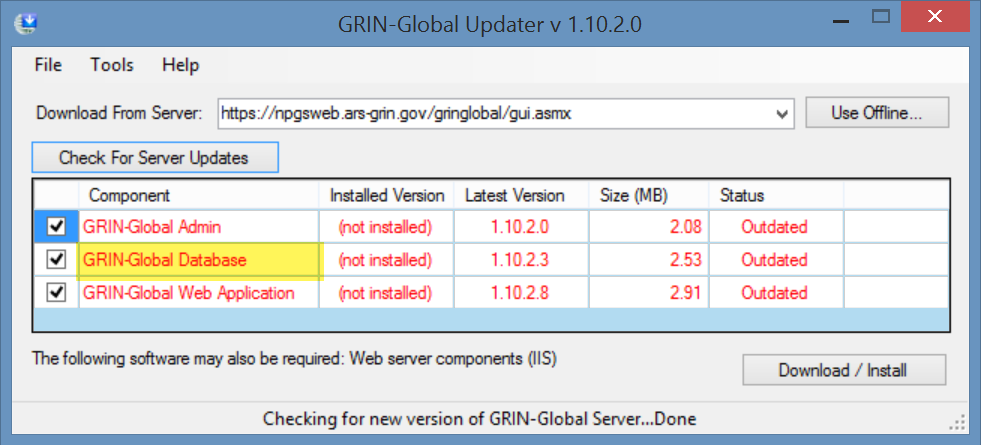 When Admin is selected, the GG Admin Tool is installed. Web Application is a bit of a misnomer, because besides the public website, the middle tier web services are also installed.  The middle component, Database actually can mean different things, depending on the situation: When installing GRIN-Global initially, the database component will include the database tables (most of which are empty) as well as the other database environment components such as dataviews, triggers, codes, and language data. When an organization already has data in an existing GG database, selecting the  GRIN-Global Database  component will provide an option to update the peripheral GG “environment” components, but also keep the germplasm data unaffected.         Current version 1.10.6 has two known issues. It doesn’t:create gg_user account if missinghandle custom nchar field schema additions in the existing database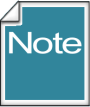 Use the desired database name (Db name). (Formerly gringlobal was the required name, but that is no longer the case.) 

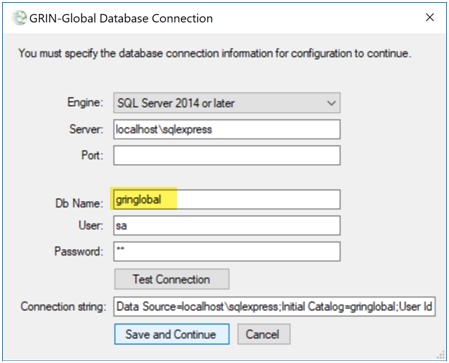 The SQL upgrade scripts are found in the C:\Program Files (x86)\GRIN-Global\GRIN-Global Database\SqlServer directory if you want to examine them. It also adds rows to the sys_database_migration table recording the filenames of the scripts it runs on a database.